Установлены категории работников федерального казенного учреждения, обеспечивающего функционирование Государственного фонда драгоценных металлов и драгоценных камней РФ, имеющих право на получение служебных наделовДокументом к лицам, имеющим право на получение служебных наделов, отнесены работники Гохрана России, местом работы которых является филиал указанного федерального казенного учреждения.Настоящее постановление вступает в силу со дня его официального опубликования. Отменено аналогичное постановление Правительства от 29 сентября 2023 г. N 1612.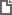 Постановление Правительства РФ от 12.03.2024 N 296
"Об установлении категорий работников федерального казенного учреждения, обеспечивающего функционирование Государственного фонда драгоценных металлов и драгоценных камней Российской Федерации, имеющих право на получение служебных наделов"